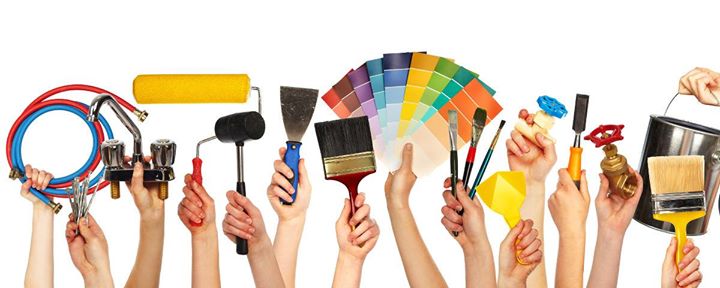 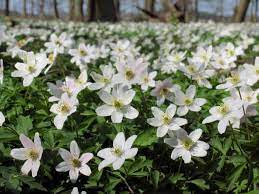 FORÅRET  ER  OVER  OSVores forsamlingshus trænger til en kærlig hånd før konfirmationer, runde fødselsdag og andre gode fester hen over sommeren.Derfor vil vi gerne invitere alle der har mulighed for at hjælpe, til arbejdslørdag d. 29. april, kl. 9-15Vi starter med morgenmad kl. 9, der fordeler vi arbejdsopgaver inde og ude. Der er frokost kl. 12, og så slutter vi dagen af ved 15 tiden, hvor vi serverer kaffe og kage.        Opgaverne dette forår er:Nyt vindue i gavlen mod vest.Rydde op, og gøre rent i køkkenet.Etablering af nyt affaldssystem.Rengøring af stole.Service på bordene.Maling af vestgavl.Maling af vinduer udvendigt.Lugning  og lægning af blomsterløg omkring gårdspladsen.     Kom og hjælp med det du kan. Bare en time eller 2 giver også noget til vores forsamlingshus. 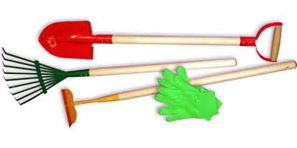      Medbring evt rive, hakkejern og trillebør, handsker, værktøj, og godt rengøringsudstyr.      Tilmelding af hensyn til hvor mange der er til morgenmad og frokost til Mitte, senest torsdag d. 27. april på mail eller sms:     m.bendstrup@hotmail.com  Tlf: 21750705